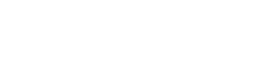 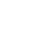 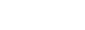 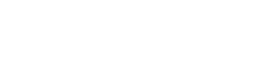 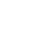 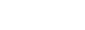 Submission Date (MM/DD/YYYY):  	                             School Name:    		                                                                                                                                                                                                                                Address:		 City/State/Zip/Country:		 Phone:  	Head of School/Director:	 Is this a new HOS since last Annual Report?   Yes     NoHead of School/Director E-mail:   		                                                                                                                                                                                                   Person Responsible for Accreditation if other than Head of School listed above:   	                                                                                                                   Job Title:	Contact E-mail:   	Accreditation Schedule (Give month and year)Current term (MM/DD/YYYY–MM/DD/YYYY): 	–	Projected accreditation renewal date (Semester, Year):___ 	Grades currently accredited:	EE levels accredited:  	If jointly accredited, with whom?   	If not jointly accredited, do you plan to pursue joint accreditation?     No      Yes, with whom?    	Current School Information Please complete the following for this school year. (If your school is K–12 and only the elementary or secondary school is accredited, the information given should be only for the accredited grades.)Current Enrollment (as of Oct 1):_________      Enrollment last year: ________       Grades Served:_________Total number of board members:	Number of new board members this year:  	Total number of faculty: ________Do you offer online courses at your school? (Do not include online courses that are in temporary use due to Covid): Yes    No     Estimated percentage of middle school and/or high school credits earned online (if applicable):   _________ (Calculate the total number of credits earned online as a percentage of the total credits earned in the divisions that offered online courses last year. For example, if 15 total online credits are granted, and the school grants a total of 100 credits, that would be 15% of credits earned online. Only calculate this on HS courses if HS is the only level that offered online courses.)
List any grade levels that are 50% or more online:   	Does your school offer any of the following programs?Hybrid (students spend 2-3 days on campus and the rest at home – Not including temporary changes due to Covid): Yes    No     International Student Program: Yes    No     If yes, total number of International Students: ____Boarding or Homestay Program: Yes    No     If yes, total number of Boarding/Homestay Students: ____Additional Campuses  If your schools has multiple campuses accredited by ACSI, please list them below:Address:_____________________________	City/State/Zip:_______________________ Grades Accredited:______________Address:_____________________________	City/State/Zip:_______________________ Grades Accredited:______________Address:_____________________________	City/State/Zip:_______________________ Grades Accredited:______________Address:_____________________________	City/State/Zip:_______________________ Grades Accredited:______________Faculty and Administration Credentials  Most schools will complete the School Certification Spreadsheet. Mark here if you have applied with the Office of Academic Services and received approval for a School-based Professional Development Plan .Attach the School Certification Spreadsheet for K–12 schools or a school-based professional development verification update (for those in the SPD program). EE programs attach the EE Yearly Staff Profile.Finances  An annual Statement of Financial Practice is a requirement for maintaining your accreditation. It cannot be waived or exempted, and    a statement of “intent” does NOT meet this requirement. The Statement of Financial Practice is for the prior fiscal year (i.e., your annual report for the 2021/2022 program year should reflect the 2020/2021 fiscal year). Please attach the Statement of Financial Practice to this report. If a financial review or audit is conducted with final report in hand by the due date of the annual report, then verification can be submitted in lieu of the Statement of Financial Practice with the annual report.Visiting Team Members (please provide at least 1 administrator and 1 faculty member)Accredited schools are responsible for supplying at least one administrator and one faculty member each school year to volunteer to serve on our many peer-to-peer accreditation team visits. Please give us the name, position, and email address of Christian educators from your school you feel would make an effective accreditation team member. Team members are invited based on needs and location of individual schools. Inclusion on this form does not guarantee you will be contacted to serve on a team. Please have the listed nominees complete the Team Member Application if they have not previously submitted the application to the divisional office.Name/Position:__________________________________________                     Email:__________________________________________Name/Position:__________________________________________                     Email:__________________________________________Name/Position:__________________________________________                     Email:__________________________________________Name/Position:__________________________________________                     Email:__________________________________________Continuous School Improvement Plan (CSIP) UpdateHave you updated your Continuous School Improvement Plan (CSIP) this fall?   Yes       No   (Only submit the entire CSIP in regions where it is required by the partner accrediting association.  Your Accreditation Director will let you know if this is required in your region.) Please describe the process of updating the CSIP (personnel involved in updating the CSIP, action items completed, adjusted goals based on new data, new goals created as a result of completed action items, etc.):Transfer of RecordsIndicator 3.11 states: “The school has a written plan in place for the transfer of student records to an appropriate accredited school, association, or local school district in the event of closure.” Please provide the name, location (city, state), and contact information (contact person, phone and/or email) of the institution or organization that will house your school’s records in the event of closure.Institution/Organization: ___________________________________________________  City, State:_____________________________Contact Person:______________________________________  Phone and/or Email:__________________________________________Major Recommendations Progress ReportList each major recommendation from your last team visit in a separate box. The same form will be used for each year of your accreditation term, so it is recommended that you keep an electronic copy containing your responses. This will allow you to use the same report, simply adding new information each year. Add a date for each entry and an appropriate status code (see sample below). Please provide an update of progress on each Major Recommendation each year.  The first year a recommendation is marked “Complete,” please supply details to explain how that was accomplished.  If you have fewer than 6 Major Recommendations, simply delete the extra tables. If you have more than 6 Major Recommendations, simply copy the blank tables as needed. 
Changes, Initiatives, ProgramsDescribe any changes, initiatives, and /or new programs/projects that may result in substantive changes to your school.Please note:Dually accredited schools should contact the ACSI Regional Office in order to learn and follow the process for their regional accrediting body since the timeframes and processes differ.ACSI-only schools should follow the process outlined below based on the type of change.The following items require a Substantive Change Notification Form to be submitted to the Regional Office and may require a follow-up visit. Change in the school nameChange in legal status (e.g., nonprofit to for profit, bankruptcy, church sponsored to independent, etc.)Change of location or adding a location that is under the accreditation statusThe merger of two schools, whether only one or both are currently accreditedAddition of a new school division that is not yet accredited (e.g., High School) or a grade that opens up a new division (e.g., grade 9)Change of curricular identity (e.g. International Baccalaureate, Classical, ACE, etc.)Change or significant addition(s) to program delivery (e.g., percentage of online courses)Any change that impacts the meeting of a condition of eligibility, an accreditation standard, or a critical indicator When a substantive change report is required by a partner agency and ACSI is the lead agency, a report will be completed and submitted to ACSI and the partner agencyThe following items do not require a separate form; however, they must be reported on the Annual Report:  Change of school administratorAdding a grade level to an existing division (Ex. adding grade 8 when grades 6-7 are accredited)Adding online, credit recovery courses that stays below the threshold Report VerificationSchool Chief Administrator or Early Education Director:	Print Name		Signature(If submitting electronically, include your e-mail address instead of signature.)Board Chairperson: 	Print Name		Signature(If submitting electronically, include your e-mail address instead of signature.)Please supply the current contacts for the following so that information can go directly to the people who need it:EE Director (if applicable):Name:	     E-mail:  	________________________________________Certification Coordinator:Name:	     E-mail:  	________________________________________International Student Program Coordinator (if applicable):Name:	     E-mail:  	________________________________________Online Classes Coordinator (if applicable)Name:	     E-mail:  	________________________________________Date completed:  				       Date received in divisional office: _____________________	Please send the complete report to the appropriate ACSI divisional accreditation team. A late fee may be assessed if the Annual Report is not submitted by the due date. Thank you!Major Recommendation/Goal #S:Major Recommendation/Goal #S:Major Recommendation/Goal #S:Develop an annual schedule for board training, both novice and seasoned members, to include content on a philosophy of Christian Education, and application of the content in a systematic manner to maintain the health, vitality and orientation of the school’s governance body.Standard/Indicator (from team rpt):Standard/Indicator (from team rpt):Standard/Indicator (from team rpt):Standard 2.0; Indicator 2.3 and 2.4School Progress and responses Status Code: NA (not addressed yet); IP (still in progress); C (completed)School Progress and responses Status Code: NA (not addressed yet); IP (still in progress); C (completed)School Progress and responses Status Code: NA (not addressed yet); IP (still in progress); C (completed)School Progress and responses Status Code: NA (not addressed yet); IP (still in progress); C (completed)Term YearStatus:Date(ex: fall 2010)Describe how the recommendation is being addressed and/or the improvement outcome.YEAR 1IPFall 2009Other Christian schools within our region were surveyed for their board training schedules and training contentHead of school and Board chairperson researched best practices for boards of non-profit organizationsYEAR 2IPSummer 2010ACSI was contacted to provide initial board training for the board in the fall of 2010;a schedule is being developed for implementation in the year 2011YEAR 3IPFall 2011(Or write a brief summary) The board was initially trained last fall. Since then we developed a master schedule for training which includes a twice-yearly refresher in the functions of a school   board.We’ve also added a board retreat for each summer following the addition of newly elected board members.YEAR 4CSpring 2013The board now functions from a scheduled system for board trainingACSI provides one training for all new board members annuallyA retreat for training and strategic planning is now integrated into the board calendarAdditional training resources are being investigated by the administration and board chairYEAR 5CNo actionMajor Recommendation/Goal #1:Major Recommendation/Goal #1:Major Recommendation/Goal #1:Standard/Indicator (from team rpt):Standard/Indicator (from team rpt):Standard/Indicator (from team rpt):School Progress and responses Status Code: NA (not addressed yet); IP (still in progress); C (completed)School Progress and responses Status Code: NA (not addressed yet); IP (still in progress); C (completed)School Progress and responses Status Code: NA (not addressed yet); IP (still in progress); C (completed)School Progress and responses Status Code: NA (not addressed yet); IP (still in progress); C (completed)Term YearStatus:Date(ex: fall 2010)YEAR 1YEAR 2YEAR 3YEAR 4YEAR 5Major Recommendation/Goal #2:Major Recommendation/Goal #2:Major Recommendation/Goal #2:Standard/Indicator (from team rpt):Standard/Indicator (from team rpt):Standard/Indicator (from team rpt):School Progress and responses Status Code: NA (not addressed yet); IP (still in progress); C (completed)School Progress and responses Status Code: NA (not addressed yet); IP (still in progress); C (completed)School Progress and responses Status Code: NA (not addressed yet); IP (still in progress); C (completed)School Progress and responses Status Code: NA (not addressed yet); IP (still in progress); C (completed)Term YearStatus:Date(ex: fall 2010)YEAR 1YEAR 2YEAR 3YEAR 4YEAR 5Major Recommendation/Goal #3:Major Recommendation/Goal #3:Major Recommendation/Goal #3:Standard/Indicator (from team rpt):Standard/Indicator (from team rpt):Standard/Indicator (from team rpt):School Progress and responses Status Code: NA (not addressed yet); IP (still in progress); C (completed)School Progress and responses Status Code: NA (not addressed yet); IP (still in progress); C (completed)School Progress and responses Status Code: NA (not addressed yet); IP (still in progress); C (completed)School Progress and responses Status Code: NA (not addressed yet); IP (still in progress); C (completed)Term YearStatus:Date(ex: fall 2010)YEAR 1YEAR 2YEAR 3YEAR 4YEAR 5Major Recommendation/Goal #4:Major Recommendation/Goal #4:Major Recommendation/Goal #4:Standard/Indicator (from team rpt):Standard/Indicator (from team rpt):Standard/Indicator (from team rpt):School Progress and responses Status Code: NA (not addressed yet); IP (still in progress); C (completed)School Progress and responses Status Code: NA (not addressed yet); IP (still in progress); C (completed)School Progress and responses Status Code: NA (not addressed yet); IP (still in progress); C (completed)School Progress and responses Status Code: NA (not addressed yet); IP (still in progress); C (completed)Term YearStatus:Date(ex: fall 2010)YEAR 1YEAR 2YEAR 3YEAR 4YEAR 5Major Recommendation/Goal #5:Major Recommendation/Goal #5:Major Recommendation/Goal #5:Standard/Indicator (from team rpt):Standard/Indicator (from team rpt):Standard/Indicator (from team rpt):School Progress and responses Status Code: NA (not addressed yet); IP (still in progress); C (completed)School Progress and responses Status Code: NA (not addressed yet); IP (still in progress); C (completed)School Progress and responses Status Code: NA (not addressed yet); IP (still in progress); C (completed)School Progress and responses Status Code: NA (not addressed yet); IP (still in progress); C (completed)Term YearStatus:Date(ex: fall 2010)YEAR 1YEAR 2YEAR 3YEAR 4YEAR 5Major Recommendation/Goal #6:Major Recommendation/Goal #6:Major Recommendation/Goal #6:Standard/Indicator (from team rpt):Standard/Indicator (from team rpt):Standard/Indicator (from team rpt):School Progress and responses Status Code: NA (not addressed yet); IP (still in progress); C (completed)School Progress and responses Status Code: NA (not addressed yet); IP (still in progress); C (completed)School Progress and responses Status Code: NA (not addressed yet); IP (still in progress); C (completed)School Progress and responses Status Code: NA (not addressed yet); IP (still in progress); C (completed)Term YearStatus:Date(ex: fall 2010)YEAR 1YEAR 2YEAR 3YEAR 4YEAR 5